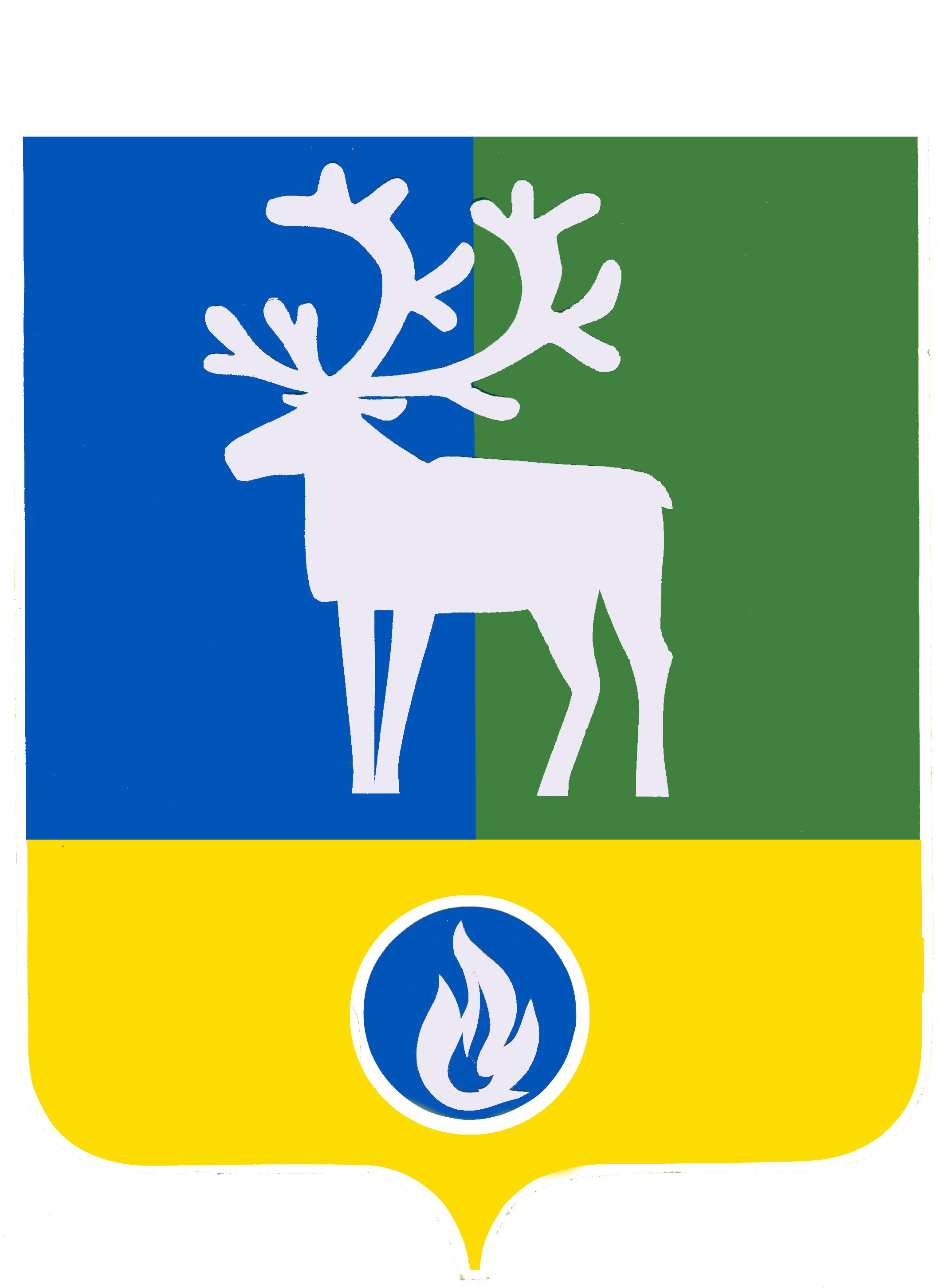 БЕЛОЯРСКИЙ РАЙОНХАНТЫ-МАНСИЙСКИЙ АВТОНОМНЫЙ ОКРУГ – ЮГРААДМИНИСТРАЦИЯ БЕЛОЯРСКОГО РАЙОНА ПОСТАНОВЛЕНИЕПРОЕКТот __________ 2022 года                                                                                                    № ____Об утверждении Порядка проведения конкурсного отбора в целях предоставления муниципальной гарантии по инвестиционным проектам за счет средств бюджета Белоярского районаВ целях реализации решения Думы Белоярского района от 28 сентября 2022 года № 66 «Об утверждении Порядка предоставления муниципальных гарантий по инвестиционным проектам за счет средств бюджета Белоярского района» п о с т а н о в л я ю:Утвердить состав и положение о комиссии по проведению конкурсного отбора в целях предоставления муниципальной гарантии, согласно приложению 1 к настоящему постановлению.Утвердить методику оценки инвестиционных проектов в целях предоставления муниципальной гарантии, согласно приложению 2 к настоящему постановлению.Опубликовать настоящее постановление в газете «Белоярские вести. Официальный выпуск».Настоящее постановление вступает в силу после его официального опубликования.Контроль за выполнением постановления возложить на заместителя главы Белоярского района председателя Комитета по финансам и налоговой политике администрации Белоярского района Плохих И.А.Глава Белоярского района    				            		 С.П.Маненков   ПРИЛОЖЕНИЕ 1 к постановлению администрацииБелоярского района                                                                                                   от               2022 года № Состав и положение о комиссии по проведению конкурсного отбора в целях предоставления муниципальной гарантииСостав комиссииПоложение о комиссии по проведению конкурсного отбора в целях предоставления муниципальной гарантииОбщие положения.2.1.1. Комиссия по проведению конкурсного отбора в целях предоставления муниципальной гарантии (далее – Комиссия) создана для осуществления конкурсного отбора юридических лиц, претендующих на получение муниципальной гарантии (далее - претендентов). 2.1.2. Комиссия в своей деятельности руководствуется федеральным законодательством, законодательством Ханты-Мансийского автономного округа - Югры, муниципальными правовыми актами Белоярского района, настоящим Положением.2.2. Задачи и функции Комиссии.2.2.1. Рассмотрение документов претендента.2.2.2. Определение победителей конкурсного отбора среди претендентов в соответствии с критериями, установленными порядком предоставления муниципальных гарантий по инвестиционным проектам. 2.2.3. Формирование рекомендаций для включения в проект решения Думы Белоярского района о бюджете на очередной финансовый год и на плановый период средства на предоставление муниципальной гарантии с указанием условий, предусмотренных для включения в программу муниципальных гарантий в валюте Российской Федерации.2.2.4. Принятие решения об отказе претенденту в предоставлении муниципальной гарантии по основаниям, установленным в порядке предоставления муниципальных гарантий.2.2.5. Иные задачи и функции, предусмотренные порядком предоставления муниципальных гарантий.2.3. Права Комиссии.Для осуществления своих задач и функций Комиссия имеет право приглашать на заседание Комиссии компетентных специалистов, заинтересованных лиц, в том числе представителей претендентов.2.4. Организация деятельности Комиссии.2.4.1. Формой работы Комиссии являются заседания. Заседания Комиссии проводятся по мере необходимости.2.4.2. Работой Комиссии руководит председатель Комиссии, а в случае его отсутствия - заместитель председателя Комиссии.2.4.3. Председатель Комиссии:1) ведет заседания Комиссии;2) подписывает протоколы заседаний Комиссии.2.4.4. Организационное обеспечение деятельности Комиссии осуществляет управление экономики, реформ и программ администрации Белоярского района (далее - уполномоченный орган):1) формирует и направляет повестку заседания членам Комиссии;2) готовит проект протокола заседания Комиссии;3) размещает извещение о проведении конкурсного отбора на официальном сайте органа местного самоуправления Белоярского района;4) размещает результаты конкурсного отбора на официальном сайте органа местного самоуправления Белоярского района;5) выполняет иные функции, предусмотренные порядком предоставления муниципальных гарантий по инвестиционным проектам.2.4.5. Заседание Комиссии считается правомочным, если на нем присутствовало не менее половины от списочной численности состава членов Комиссии. Решения принимаются простым большинством голосов присутствующих на заседании членов Комиссии. При равном количестве голосов «за» и «против» присутствующих на заседании членов Комиссии решающий голос имеет председатель Комиссии. Секретарь Комиссии не обладает правом голоса.2.4.6. Рассмотренные на заседаниях Комиссии вопросы и принятые по ним решения оформляются протоколом, который подписывает председатель Комиссии, секретарь Комиссии и члены Комиссии, присутствующие на заседании.2.4.7. Оригиналы протоколов заседаний Комиссии хранятся в уполномоченном органе.2.5. Порядок рассмотрения обращений претендентов осуществляется в соответствии с порядком предоставления муниципальных гарантий по инвестиционным проектам.2.6. Для рассмотрения вопроса о предоставлении муниципальной гарантии по инвестиционным проектам к письменному обращению прилагаются документы, перечень которых определяется постановлением администрации Белоярского района от 1 августа 2022 г. N 729 «Об утверждении порядка предоставления муниципальных гарантий Белоярского района».ПРИЛОЖЕНИЕ 2 к постановлению администрацииБелоярского района                                                                                                   от               2022 года № Методика оценки критериев определения победителя конкурсного отбораНастоящая методика предназначена для оценки критериев определения победителя конкурсного отбора инвестиционных проектов в целях предоставления муниципальных гарантий за счет средств бюджета Белоярского района.Критериями определения победителя конкурсного отбора являются:1)   устойчивое финансовое положение;2) надежность (ликвидность) представленного способа обеспечения муниципальной гарантии;3) максимальное значение социальной эффективности инвестиционного проекта.3. Устойчивое финансовое положение, надежность (ликвидность) представленного способа обеспечения муниципальной гарантии оценивается Комитетом по финансам и налоговой политике администрации Белоярского района (далее – финансовый орган) в соответствии с постановлением администрации Белоярского района от 01.08.2022 N 729 «Об утверждении Порядка предоставления муниципальных гарантий Белоярского района».4. Оценка социальной эффективности инвестиционного проекта осуществляется уполномоченным органом.Значения показателей оценки социальной эффективности инвестиционного проекта приведены в таблице 1.таблица 1Значения показателей оценки социальной эффективности инвестиционного проекта5. Победителем среди заявителей является юридическое лицо, набравшее максимальное количество баллов.В случае, если несколько заявителей набирают максимальное количество положительных значений, то победителем признается тот участник конкурса, чья заявка на участие в конкурсе была зарегистрирована ранее.6. Если в конкурсном отборе принимает участие только один заявитель, Комиссия рассматривает документы о предоставлении муниципальной гарантии и принимает решение в отношении единственного заявителя.7. Результаты конкурсного отбора подлежат размещению на официальном сайте органов местного самоуправления Белоярского района и направляются в адрес заявителя в течение 5 рабочих дней со дня принятия решения.Председатель комиссииглава Белоярского района;Заместитель председателя комиссиипервый заместитель главы Белоярского района;Секретарь комиссииведущий специалист отдела экономики и прогнозирования управления экономики, реформ и программ администрации Белоярского района;Члены комиссии:заместитель главы Белоярского района;заместитель главы Белоярского района, председатель Комитета по финансам и налоговой политике администрации Белоярского района;заместитель председателя комитета по финансам и налоговой политике администрации Белоярского района по доходам;заместитель председателя комитета по финансам и налоговой политике администрации Белоярского района по бюджету;начальник управления экономики, реформ и программ администрации Белоярского района;начальник юридическо-правового управления администрации Белоярского района;председатель Комитета муниципальной собственности администрации Белоярского района;№ п/пНаименование показателя оценкиГрадацияЗначение показателя в баллахПримечание123451Наличие сформулированной цели инвестиционного проекта с определением количественного показателя (показателей) инвестиционного проекта и результатов его осуществления, в том числе создание благоприятных условий для развития инвестиционной деятельностиимеется1010 баллов присваивается проекту в случае соответствия цели проекта документам;1Наличие сформулированной цели инвестиционного проекта с определением количественного показателя (показателей) инвестиционного проекта и результатов его осуществления, в том числе создание благоприятных условий для развития инвестиционной деятельностиотсутствует00 баллов присваивается проекту в случае несоответствия цели проекта документам2Комплексный поход к реализации конкретной проблемы во взаимосвязи с мероприятиями, реализуемыми в соответствии с муниципальными программами и (или) государственными программами Ханты-Мансийского автономного округа - Югрыимеется1010 баллов присваивается проекту в случае наличия комплексного решения проблемы в рамках реализации проекта во взаимосвязи с программными мероприятиями государственных программ Ханты-Мансийского автономного округа - Югры, муниципальных программ Белоярского района;2Комплексный поход к реализации конкретной проблемы во взаимосвязи с мероприятиями, реализуемыми в соответствии с муниципальными программами и (или) государственными программами Ханты-Мансийского автономного округа - Югрыотсутствует00 баллов присваивается проекту в случае отсутствия комплексного решения проблемы в рамках реализации проекта во взаимосвязи с программными мероприятиями государственных программ Ханты-Мансийского автономного округа - Югры, муниципальных программ Белоярского района3Отсутствие в достаточном объеме замещающих услуг (работ, продукции), предоставляемых (производимых) иными организациямиимеется1010 баллов присваивается проекту при отсутствии в достаточном объеме замещающих (дефицита) услуг относительно соответствующего среднего значения показателя социально-экономического развития Белоярского района;3Отсутствие в достаточном объеме замещающих услуг (работ, продукции), предоставляемых (производимых) иными организациямиотсутствует00 баллов присваивается проекту в случае несоответствия указанным параметрам4Наличие потребителей услуг (продукции), создаваемых в результате реализации проекта, в количестве, достаточном для обеспечения, проектируемого (нормативного) уровня использования проектной мощности объекта капитального строительства100%1010 баллов присваивается проекту, если проектная мощность (намечаемый объем оказания услуг, производства продукции) создаваемого (реконструируемого) в результате реализации проекта объекта капитального строительства соответствует потребности в данных услугах (продукции).4Наличие потребителей услуг (продукции), создаваемых в результате реализации проекта, в количестве, достаточном для обеспечения, проектируемого (нормативного) уровня использования проектной мощности объекта капитального строительства76% - 100%55 баллов присваивается проекту, если потребность в данных услугах (продукции) обеспечивается уровнем использования проектной мощности создаваемого (реконструируемого) в результате реализации проекта объекта капитального строительства в пределах от 76% до 100% проектной мощности.4Наличие потребителей услуг (продукции), создаваемых в результате реализации проекта, в количестве, достаточном для обеспечения, проектируемого (нормативного) уровня использования проектной мощности объекта капитального строительства50% -75 %33 баллов присваивается проекту, если потребность в данных услугах (продукции) обеспечивается уровнем использования проектной мощности создаваемого (реконструируемого) в результате реализации проекта объекта капитального строительства в пределах от 50 % до 75 % проектной мощности.4Наличие потребителей услуг (продукции), создаваемых в результате реализации проекта, в количестве, достаточном для обеспечения, проектируемого (нормативного) уровня использования проектной мощности объекта капитального строительстваменее 50%0 0 баллов присваивается проекту, если потребность в данных услугах (продукции) обеспечивается уровнем использования проектной мощности создаваемого (реконструируемого) в результате реализации проекта объекта капитального строительства менее 50 % проектной мощности.5Количество создаваемых (модернизируемых) постоянных рабочих мест в результате реализации проекта20 и более рабочих мест1010 баллов присваивается проекту в случае, если в результате реализации проекта создается (модернизируется) 20 и более постоянных рабочих мест;5Количество создаваемых (модернизируемых) постоянных рабочих мест в результате реализации проектадо 20 рабочих мест77 баллов присваивается проекту в случае, если в результате реализации проекта создается (модернизируется) до 20 постоянных рабочих мест;5Количество создаваемых (модернизируемых) постоянных рабочих мест в результате реализации проектарабочие места не создаются (не модернизируются)00 баллов присваивается проекту в случае, если в результате реализации проекта постоянные рабочие места не создаются (не модернизируются)